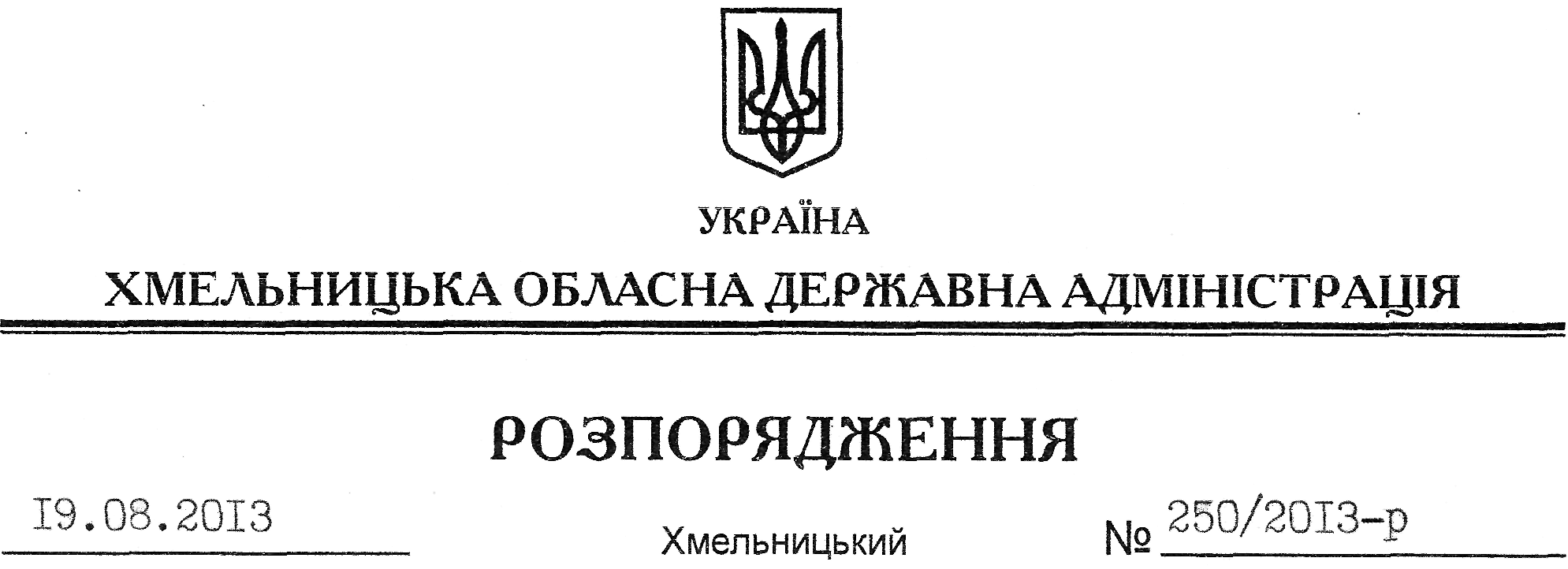 На підставі статті 6 Закону України “Про місцеві державні адміністрації”:Визнати таким, що втратило чинність, розпорядження голови обласної державної адміністрації від 11 грудня 2006 року № 467/2006-р “Про комісію при обласній державній адміністрації по розгляду пропозицій для зарахування до кадрового резерву на посади керівників структурних підрозділів обласної державної адміністрації та їх заступників”.Голова адміністрації									В.ЯдухаПро визнання таким, що втратило чинність, розпорядження голови обласної державної адміністрації від 11 грудня 2006 року № 467/2006-р